What advice would you give a grown-up to not be distracted by devices? Draw about it.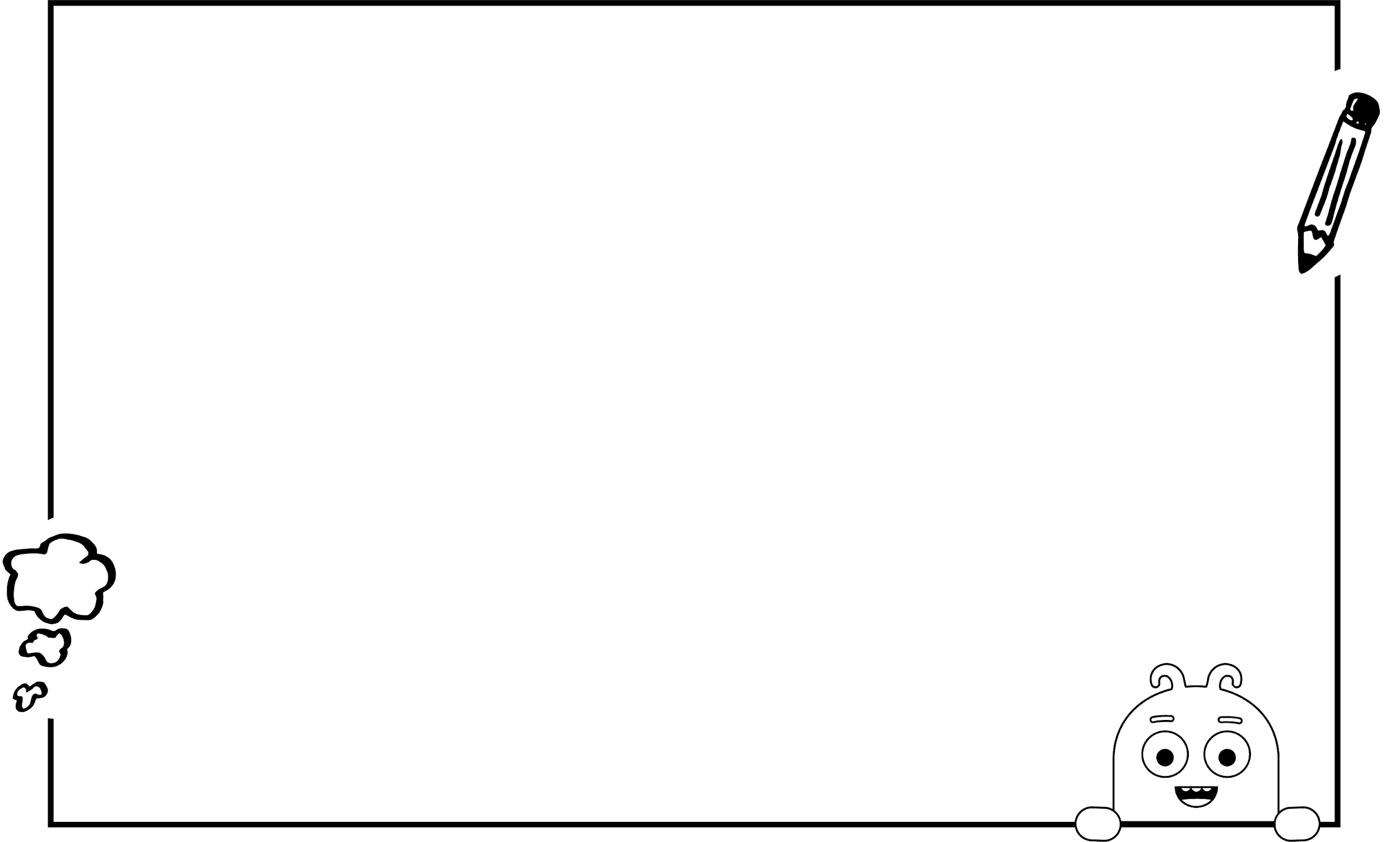 Explain the advice you would give and why.This advice is for 